ESCOLA _________________________________DATA:_____/_____/_____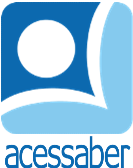 PROF:_______________________________________TURMA:___________NOME:________________________________________________________SITUAÇÕES PROBLEMA DE SOMA E SUBTRAÇÃOKaren pediu 24 hambúrgueres e 12 bebidas. 9 dos hambúrgueres eram de carne e o restante de frango. Quantos hambúrgueres de frango ela pediu?R: A pulseira de Marcela tem 15 miçangas, 4 miçangas são vermelhas, 8 são verdes e as restantes são amarelas. Quantas miçangas amarelas tem na pulseira de Marcela? R: Rafael tinha 14 barras de chocolate e 6 doces. Ele comeu 2 barras de chocolate e dividiu outras 4 barras com seu primo. Quantas barras de chocolate ele tem?R: No depósito da padaria, há 12 sacos de farinha, 8 sacos de açúcar e 6 caixas de margarina. Ao todo, quantos sacos há no depósito? R: Júlia arrumou 25 livros de matemática em cima da estante, da biblioteca. Havia 12 livros de matemática da primeira série, e o resto eram livros de matemática da segunda série. Haviam quantos livros de matemática da segunda série? R: Bento passou 30 minutos brincando em seu quarto. Ele brincou com seu carrinho de brinquedo por 12 minutos. Ele passou o resto do tempo jogando videogame. Quanto tempo ele passou jogando videogame?R: 